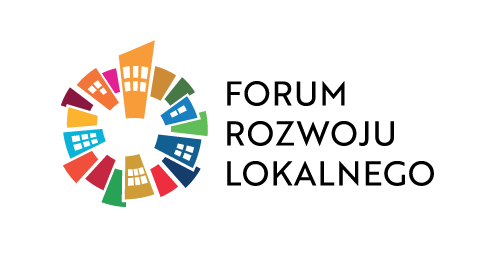 FORUM ROZWOJU LOKALNEGOPolityka finansowa miast w warunkach niepewności – doświadczenia, wyzwania, dobre praktyki z miast 22 czerwca 2022 r.Moderowanie: dr Daniel Budzeń, Wiesława Kwiatkowska z komentarzem eksperta: dr Jan Maciej Czajkowski Moderowanie: dr Daniel Budzeń, Wiesława Kwiatkowska z komentarzem eksperta: dr Jan Maciej Czajkowski 09:45- 10:00Logowanie się do systemu on-line10:00– 10:05Wprowadzenie do seminarium10:05 – 10:15OTWARCIE KONFERENCJIKamil Wieder, Naczelnik Wydziału Wsparcia JST, Departament Programów Pomocowych, Ministerstwo Funduszy i Polityki Regionalnej Andrzej Porawski, Dyrektor Biura Związku Miast Polskich10:15 – 11:20Wyzwania dla finansów miast  Diagnoza sytuacji finansowej miast i wyzwania stojące przed miastami z uwzględnieniem danych za 2022 r. – dr Jan Maciej Czajkowski, ekspert ZMPMonitor Rozwoju Lokalnego jako źródło informacji o sytuacji społeczno-ekonomicznej wpływającej na finanse miast – Ryszard Grobelny, ekspert ZMPPlanowanie finansowe w JST – w jaki sposób zminimalizować ryzyko w perspektywie średniookresowej? – dr hab. Jacek Sierak, prof. SGHWykorzystanie sprawozdań budżetowych JST dla oszacowania kosztów dostarczanych usług – dr Krzysztof Pakoński, b. wiceprezydent Krakowa, Koordynator ds. Audytu Ładu Organizacyjnego, Procedur i Efektywności w UM Krakowa 11:20 – 11:30Przerwa11:30 – 12:15Dobre praktyki z Sieci Wymiany Doświadczeń (EMPIRIE)Faktoring jako źródło finansowania inwestycji w trudnych czasach – dr Tomasz Soliński, z-ca Prezydenta Miasta KrosnaScenariuszowa strategia finansowa w praktyce – przykład Stalowej Woli z zastosowaniem narzędzia do analiz finansowych w programie BeSTi@ – Michał Buwaj, Skarbnik Miasta Stalowa WolaZarządzanie projektami oczami „projektowca” i skarbnika – znaczenie informacji w warunkach niepewności – Katarzyna Rejniak, kierownik projektu „Generator miejskiej energii źródłem sukcesu Konina” realizowanego w ramach Programu „Rozwój lokalny” w mieście Konin, p. Grzegorz Kowalczyk, z-ca Skarbnika Miasta Zgierz12:15 – 12:30Podsumowanie działań ZMP i postulaty w zakresie systemu finansów lokalnych – dr Krzysztof Żuk, Prezydent Lublina, Wiceprezes Związku Miast Polskich12:30 – 12:50PYTANIA I DYSKUSJA12.50 – 13:00ZAKOŃCZENIE SEMINARIUM – ANDRZEJ PORAWSKI, dyrektor Biura ZMP